Raport ZMP o stanie finansów JST 10 grudnia br na połączonym posiedzeniu trzech senackich komisji - Budżetu i Finansów Publicznych, Ustawodawczej oraz Samorządu Terytorialnego i AP odbyło się pierwsze czytanie projektu ustawy o zmianie ustawy o dochodach JST. Projekt jest odpowiedzią na postulat przedstawicieli samorządu terytorialnego wyrównania ubytków w dochodach jednostek samorządu terytorialnego, spowodowanych wprowadzeniem w 2019 r. zmian w ustawie o podatku dochodowym od osób fizycznychProjekt ustawy zwiększa wysokość udziału jednostek samorządu terytorialnego we wpływach z PIT. W wypadku gmin ma on wzrosnąć z 39,34% do 43,93%, powiatów – z 10,25% do 11,49 %, województw – z 1,60% do 1,79%. Projekt przewiduje też zmianę wskaźnika w podstawie wyliczania udziałów gminy, powiatu i województwa we wpływach z PIT, stanowiącego dochód budżetu państwa. Komisje wniosły o przyjęcie projektu ustawy przez Senat.Podczas obrad dyskutowano na temat stanu finansów samorządu terytorialnego. Przedstawiciele samorządów wskazywali na potrzebę ustabilizowania złej sytuacji finansowej samorządów, zwracali uwagę na brak adekwatności środków finansowych do nałożonych na samorząd zadań. Podkreślano też, że jakiekolwiek zmiany podatkowe mają negatywny wpływ na stan finansów JST.Związek Miast Polskich przygotował dla Senatu raport o stanie finansów jednostek samorządu terytorialnego. Przedstawiając go na połączonym posiedzeniu Komisji, dyrektor Biura Związku Miast Polskich, Andrzej Porawski wskazał na znaczny wzrost wydatków bieżących (wydatki na płace wzrosły w ostatnich latach o 18,5 mld zł), malejące dochody z PIT (w latach 2015–19 zmniejszyły się o 18 mld zł). Podkreślił, że w celu zapewnienia stabilności systemu finansowego JST należy:zrekompensować ubytki we wpływach z podatku PIT, zastąpić dotacje celowe mechanizmem wsparcia rozwoju lokalnego, zwiększyć wydatki budżetu państwa na edukację i ochronę zdrowia, w pełni pokrywać koszty realizacji zadań zleconych z zakresu administracji rządowej,przestrzegać zasady przekazywania wystarczających środków na nowe zadania.Dane przedstawione w raporcie pochodzą przede wszystkim z baz danych Ministerstwa Finansów, dotyczących wykonania budżetów JST w latach 2004-2019, a także z aktualnej bazy danych pochodzących z wieloletnich prognoz finansowych JST. Dodatkowo posłużono się danymi Eurostatu (dotyczącymi kosztów pracy), GUS-u (dotyczącymi zatrudnienia w administracji publicznej) oraz dostępnych analiz rynkowych (w zakresie wzrostu kosztów usług i cen materiałów), a także przygotowanym na zlecenie MIiR raportem nt. potrzeb inwestycyjnych części podsektora samorządowego.Na zakończenie połączonego posiedzenia Komisji w Senacie RP odbyła się konferencja prasowa z udziałem sen. Zygmunta Frankiewicza i sen. Krzysztofa Kwiatkowskiego. W załączeniu przesyłamy informację prasową. Więcej na temat posiedzenia Komisji Senatu – tutaj.Kontakt: Joanna Proniewicz, rzecznik prasowy ZMP, 601 312 741Załączniki: - Raport „Stan finansów JST”- Informacja prasowa – konferencja sen. Z. Frankiewicza i sen. K. Kwiatkowskiego – 10 grudnia 2020Związek Miast Polskich Informacja prasowa18 grudnia 2020 r.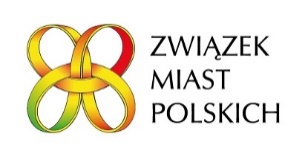 